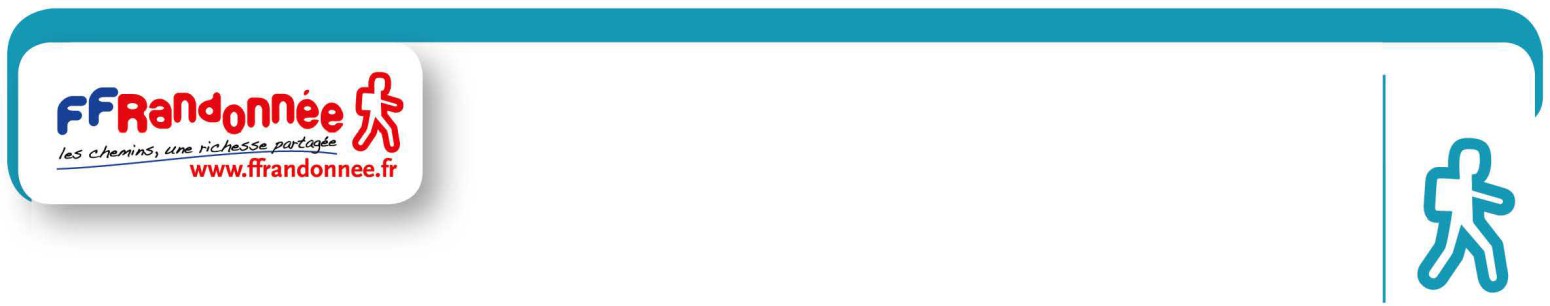 Pour solliciter son inscription au stage animateur alpin hivernal, le participant doit attester d’une expérience d’animation d’au moins 5 randonnées en montagne hivernale effectuées postérieurement à l’obtention du diplôme d’animateur raquettes nordique et en conformité avec ses prérogatives.Ces randonnées doivent avoir été réalisées en animation de groupes évoluant à l’aide de raquettes à neige. Elles comportent une durée de marche effective d’au moins 3h.Les randonnées sont consignées dans le tableau ci-dessous. Deux d’entre elles sont analysées qualitativement selon la trame également fournie et doivent avoir été réalisées au plus tard la saison précédant la demande d’inscription au stage.Je, soussigné(e) (Nom, Prénom) : 	 , atteste avoir animé les randonnées listées ci-dessus et avoir validé le protocole de recherche monovictime en avalanche pour pouvoir solliciter mon inscription au stage Animateur Alpin Hivernal.Date, signature :1/3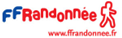 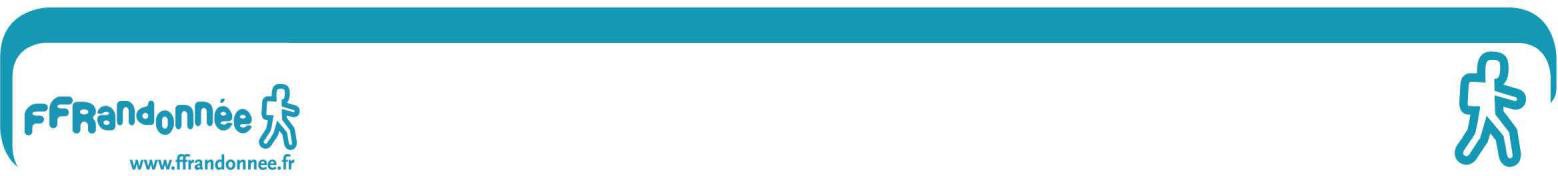 (A dupliquer au moins 2 fois)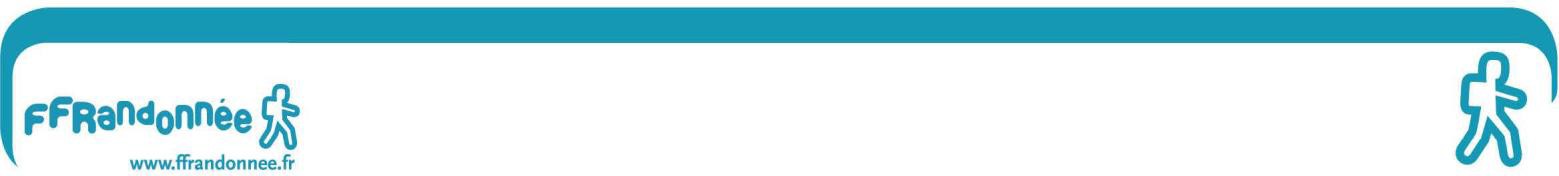 EVALUATION PREREQUIS RECHERCHE AVALANCHES MONOVICTIMECompétence visée pour participer à la formation « animateur alpin hivernal » dans des conditions suffisantes de sécurité :Être capable de dégager seul avec efficacité une victime d'avalanche équipée d'un DVA.La zone de recherche :Une zone de 80m x 50m est matérialisée dans la neige par 4 jalons. La pente moyenne de la zone est comprise entre 10 et 30 degrés. Le nombre et la nature des obstacles éventuellement présents sur la zone ne doivent pas gêner significativement la progression du chercheur et la propagation des ondes. La porte d'entrée matérialisée par 2 jalons se situe au centre du plus petit côté en amont de la zone.La victime fictive :Un émetteur (plaque à sonder ou DVA récent avec piles bien chargées surmonté d’une plaque en bois + mousse) de dimension 20 cm x 30 cm (sac de 40 L environ) est enseveli à une profondeur d'environ 50 cm sous la surface de la neige. L’appareil émetteur est disposé à plat, à plus de 5m de distance des bords du carré. Le premier signal ne doit pas être audible par un appareil récent en mode recherche depuis la porte d'entrée, de façon à impliquer une recherche primaire.Le chercheur :La recherche peut s'effectuer à pied ou à l’aide de raquettes. Le choix du mode de progression incombe au chercheur de manière à être le plus efficace possible. Aucun matériel ne doit être laissé en cours de recherche, ni dans la zone d'attente ni à la porte d'entrée. Il doit passer la porte d'entrée avec son DVA en mode "émission" placé sous ses vêtements, sonde pliée et rangée dans son sac à dos.Evaluateur(s) du prérequis :Tout formateur montagne (commun montagne, animateur montagne, raquettes nordique, alpin hivernal) peut mettre en place ce test de prérequis. Les situations les plus propices à la mise en place de ce protocole de vérification des prérequis semblent être :A l’issue d’une formation « animateur raquettes nordique »En amont d’une formation « animateur alpin hivernal »Consignes :Le chercheur doit trouver la victime à l'aide de son DVA, la localiser précisément à la sonde puis la dégager intégralement.Chronométrage :Le chronomètre est enclenché lors du franchissement de la porte d'entrée de la zone de recherche. Il s'arrête lorsque la victime (l'émetteur) est intégralement dégagée.Niveau d’exigence des prérequis :Le temps maximum est de 15 minutes. En cas de dépassement, le prérequis n’est pas validé et l’entrée en formation« animateur alpin hivernal » n’est pas possible.ATTESTATION DE REUSSITEAU TEST DE RECHERCHE AVALANCHES MONOVICTIMEJe soussigné.e (Nom, Prénom),	formateur.trice montagne, atteste queMadame. Monsieur (Nom, Prénom)	a validé le test de recherche d’une victime enavalanche selon le protocole indiqué au verso en un temps de	minutes et	secondes.Ce test a été réalisé :A l’issue de la formation « animateur raquettes nordique » (préciser date et lieu) :En amont de la formation « animateur alpin hivernal » (préciser date et lieu) :Autre (préciser contexte, date et lieu) :Cette attestation est à joindre à la demande d’inscription au stage d’animateur alpin hivernal.Date, signature :RandonnéeRandonnéeRandonnéeRandonnéeGroupeGroupeConditionsConditionsConditionsConditionsNuméroDésignationDateMassif / Sous- massifNombre de participantsOrigine (nom du club ou contexted’organisation)BERA(niveau de risque attendu)Type de SAT attendue (référence BERA ou éval’ nivo)Qualité de la neigeRemarques particulières12345Organisateur (club, comité, individu...):Fiche de randonnée n° : _ / 5Nom et Prénom du randonneur sollicitant son inscription au stage :Nom et Prénom du randonneur sollicitant son inscription au stage :Nom de la randonnée :Date de la randonnée :Massif et sous-massif :Groupe concerné (nombre de participants et provenance club/autre) :Equipement demandé aux participants :Equipement de l’animateur :REMPLIR TABLEAU 4x4Joindre au format numérique le projet d’itinéraire incluant points de décision et alternatives Marquer d’une autre couleur les éventuelles adaptations d’itinéraires réalisées JOINDRE BERA DU JOUR (si disponible dans le massif, sinon copie Eval’nivo)REMPLIR TABLEAU 4x4Joindre au format numérique le projet d’itinéraire incluant points de décision et alternatives Marquer d’une autre couleur les éventuelles adaptations d’itinéraires réalisées JOINDRE BERA DU JOUR (si disponible dans le massif, sinon copie Eval’nivo)Bilan des enseignements et analyse des différences entre la planification envisagée et la randonnée telle qu’elle s’est déroulée.Facteur humain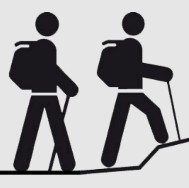 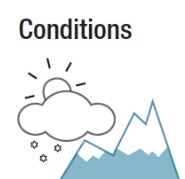 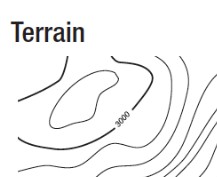 Environnement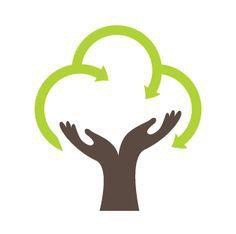 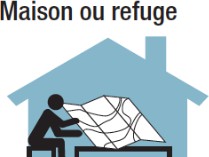 Préparation IPE(CA)Le groupe (condition physique, technique, motivation, effectif…) :Le(s) leader(s) (état émotionnel, expérience, partage des objectifs, équipement-s…) :Eval’ BERA (prévisions niveau de risque, SAT et orientations, horaire,altitude…) :Prévisions météo :Ressources des experts locaux :Couverture réseaux / accessibilité secours :Carte des pentes, Data- avalanche, topos neige :Itinéraire (passages clés, points de décision, alternatives, tableau de marche…) :L’itinéraire (enjeux environnementaux, accessibilité douce, rencontres locales, soutien économique…) :Le thème / animation (intérêt local, outils pédagogiques…) :VERIFICATION de la COHERENCE du projet : QUEL ITINERAIRE ?Quel est le problème principal, à quel point est-il critique, où se trouve-t-il ?VERIFICATION de la COHERENCE du projet : QUEL ITINERAIRE ?Quel est le problème principal, à quel point est-il critique, où se trouve-t-il ?VERIFICATION de la COHERENCE du projet : QUEL ITINERAIRE ?Quel est le problème principal, à quel point est-il critique, où se trouve-t-il ?VERIFICATION de la COHERENCE du projet : QUEL ITINERAIRE ?Quel est le problème principal, à quel point est-il critique, où se trouve-t-il ?VERIFICATION de la COHERENCE du projet : QUEL ITINERAIRE ?Quel est le problème principal, à quel point est-il critique, où se trouve-t-il ?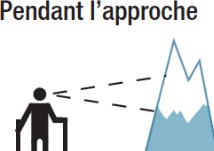 Adaptation - IPECALe groupe (« 15’ minutes » protocole DVA, équipement ; effectif réel, dynamique de groupe, émotivité, contraintes horaires…) :Le(s) leader(s) (communication, pièges de l’inconscient…) :Situations Avalancheuses Typiques (observations éval’nivo, signaux d’alarme) :Conditions météo (vent, températures, visibilité, précipitations…) :Itinéraire et variantes possibles (fréquentation, aperçu des passages clés, pentes suspectes…) :Couverture réseau / test radio :Comparaison carte (trace GPS) / terrain :Contrôle de l’état des milieux naturel et humain (floraison, migrations, désalpe…) :Mesures d’accès temporaires / imprévues :REEVALUATION du projet / risque ?LA PENTE EST-ELLE POSSIBLE ? Si oui, COMMENT ?REEVALUATION du projet / risque ?LA PENTE EST-ELLE POSSIBLE ? Si oui, COMMENT ?REEVALUATION du projet / risque ?LA PENTE EST-ELLE POSSIBLE ? Si oui, COMMENT ?REEVALUATION du projet / risque ?LA PENTE EST-ELLE POSSIBLE ? Si oui, COMMENT ?REEVALUATION du projet / risque ?LA PENTE EST-ELLE POSSIBLE ? Si oui, COMMENT ?Au(x) passage(s)-clé(s)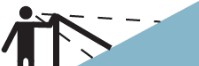 Le groupe (feedbacks, organisation, présence d’abris…)Situations Avalancheuses Typiques (observations dans la pente, niveau de vigilance, pièges topographiques…)Configuration du terrain (déclivité, forme du terrain, taille de la pente, « points chauds », choix de la trace) :Changement d’itinéraire dû à l’environnement (évitement zone sensible ou espèces fragiles…) :Décision - I(PE)CALe(s) leader(s) (communication, pièges de l’inconscient, leadership, SOCIAL…) :Visibilité, météo :Ajustement du thème (cohérence observations, horaire…) :ENSEIGNEMENTS ?Gagner de l’expérience : y a-t-il eu des surprises ? Que ferai-je différemment la prochaine fois ?ENSEIGNEMENTS ?Gagner de l’expérience : y a-t-il eu des surprises ? Que ferai-je différemment la prochaine fois ?ENSEIGNEMENTS ?Gagner de l’expérience : y a-t-il eu des surprises ? Que ferai-je différemment la prochaine fois ?ENSEIGNEMENTS ?Gagner de l’expérience : y a-t-il eu des surprises ? Que ferai-je différemment la prochaine fois ?ENSEIGNEMENTS ?Gagner de l’expérience : y a-t-il eu des surprises ? Que ferai-je différemment la prochaine fois ?A l’issue de larandonnée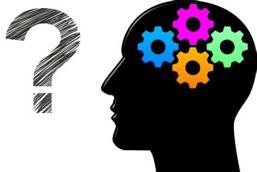 Le groupe (APERO) :Le(s) leader(s)(Retex) :Cohérence saisonnalité / itinéraire :Fiche club Retex (au sein du club/autres clubs) :Retours cartographiques(IGN) et usages (Suricate) :Rationalisation isolement / moyens (accessibilité, réseaux, équipement) :Retex outilspédagogiques (consolidation/ évolution / partage) :Retex conditions pédagogiques (bilan horaire et animations) :Data-avalanche… :RetexRetex accessibilité milieu: